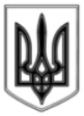 ЛИСИЧАНСЬКА  МІСЬКА  РАДАВИКОНАВЧИЙ КОМІТЕТР І Ш Е Н Н Я« 05 »   06    2018							№ 232м. ЛисичанськПро виділення  грошових  коштів          Для розміщення  2-х постерів соціальної реклами відповідно до рішення міської ради від 21.12.2017 № 40/566 «Про хід виконання міської програми профілактики злочинності на 2018-2020 роки» та керуючись ст. 28, 52 Закону України «Про місцеве самоврядування в Україні» виконком Лисичанської міської ради  ВИРІШИВ: Фінансовому управлінню міської ради (Сапегина О.В.) виділити з коштів, передбачених у бюджеті на загальноміські заходи  (КПКВК 0114082) для розміщення 2-х постерів, грошові кошти у сумі 2400,00 ( дві тисячі чотириста)  гривень.Відділу бухгалтерського обліку  та звітності міської ради (Лисицька З.Г.) перерахувати грошові кошти 2400,00 (дві тисячі чотириста)  гривень згідно  з наданим рахунком.Відділу з питань внутрішньої політики, зв’язку з громадськістю та засобами масової інформації Лисичанської міської ради забезпечити оприлюднення цього рішення на офіційному сайті Лисичанської міської ради.Контроль за виконанням цього рішення покласти на  керуючого справами Савченка О.О.Міський  голова                                                                                  С.І. Шилін